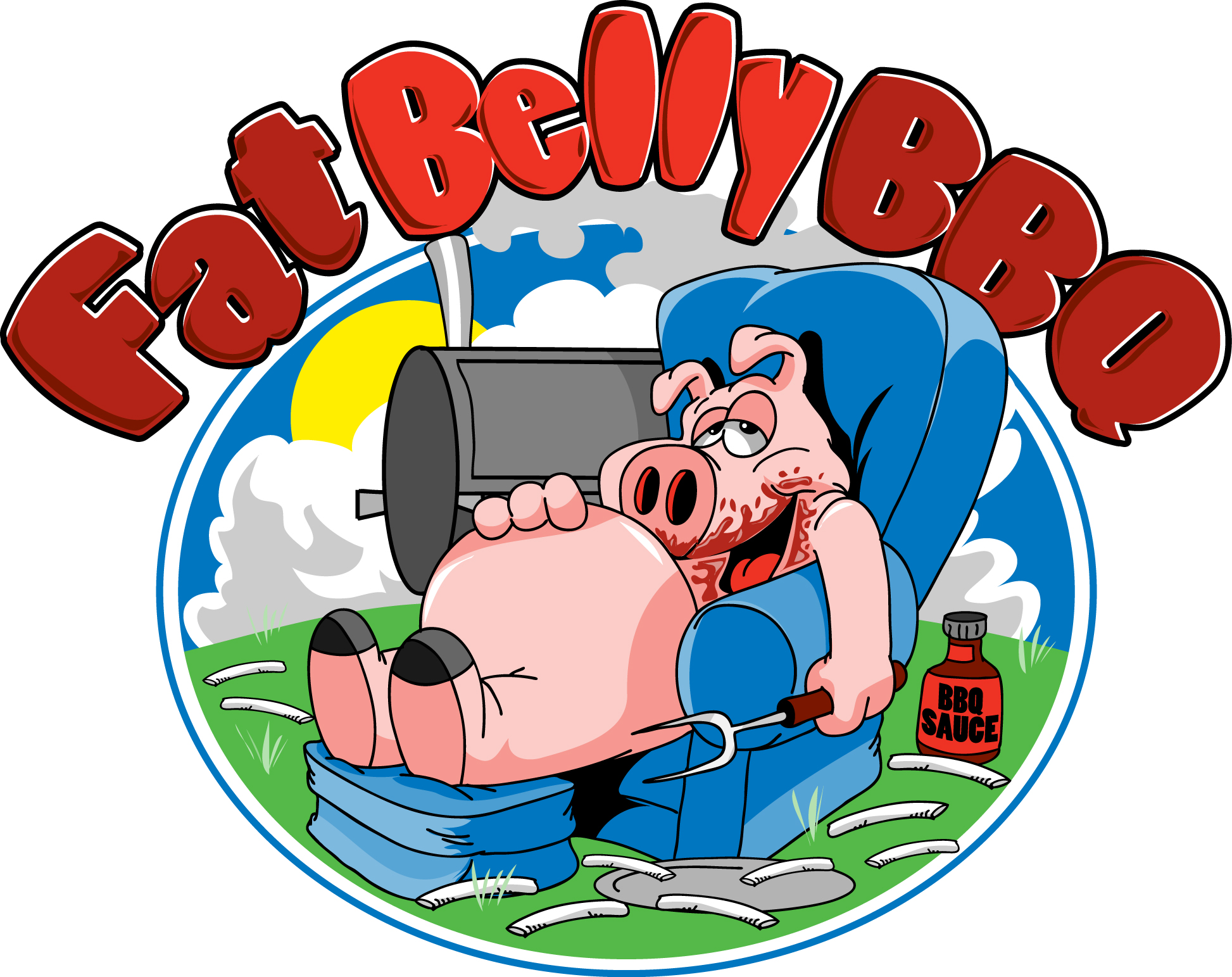 SandwichesPulled Pork………………...…$5Pulled Chicken…………….....$5Beef Brisket……………….…$5BBQ Smoked Sausage.……....$5Sandwich Combo.....................$8Choice: Pork, Chicken, Beef, or Sausage Sandwich, Chips, Soda, SideCombination Plates2 Meat…………………...….$14Choice: Pork, Chicken, Beef, or Sausage, Chips, Soda, and 2 Sides 3 Meat………………………$17Choice: Pork, Chicken, Beef, or Sausage, Chips, Soda, and 2 SidesBBQ Sundae….….…………..$7Choice: Pork, Chicken, Beef, or Sausage, BBQ Beans, ColeslawBBQ Nachos……................... $6Choice: Pork, Chicken, Beef, or Sausage	Nachos……………..…..……..$3From the GrillHamburger……………….......$4	Add Cheese $.50	Add Bacon $1.00Burger Combo..........................$5Choice: Hamburger, Soda, and Chips	Add Cheese $.50Add Bacon $1.00BBQ Cheeseburger........……..$8Choice: Pork, Chicken, Beef, or Sausage, caramelized onions and bbq sauce on a cheeseburgerAdd Bacon $1.00Hot Dog……………….…......$3Hot Dog Combo………..…....$4Choice: Hot Dog, Soda, and ChipsGrilled Cheese..……………...$3BBQ Grilled Cheese………....$6Choice: Pork, Chicken, Beef, or Sausage on a grilled cheeseFrom the FryerChicken Fingers…………..… $4Chicken Finger Combo………$5Choice: Fingers, Soda, and Chips	Buffalo Chicken Fingers.....$4.50French Fries……………..…...$4Cheese Fries……………….…$5BBQ Cheese Fries...………….$7SidesColeslaw…………….…….....$2BBQ Beans……………….….$2Cornbread……………………$2Chips………………..……..$.50DrinksSoda & Water…………………$1Fresh Lemonade……….………$2*Tell your server about any food allergies**Consuming raw or undercooked meats, poultry, seafood, shellfish, or eggs may increase your risk of foodborne illness**All food is cooked to well-done*Kitchen Local, LLC is used as a base of operation